Scenariusz lekcji matematyki dla klasy  8  z wykorzystaniem TIKTEMAT :   Twierdzenie Pitagorasa – 2 godziny lekcyjneI. Cel:1. Rozwijanie samodzielności myślenia, działania i wyciągania odpowiednich wniosków.2. Wszechstronność rozwoju ucznia.3. Rozwój zainteresowania matematyką.4. Realizacja wniosków z diagnozy.II. Cele szczegółowe:1. Wykorzystanie Twierdzenia Pitagorasa do rozwiazywania zadań, które można wykorzystać w codziennym życiu – wykorzystanie wiedzy w praktyce.2. Umiejętne wykorzystanie zdobytych wiadomości w formułowaniu wniosków, uzasadnianiu słuszności spostrzeżeń.III. Metody i formy pracy: prezentacja, ćwiczeniaIV. Środki dydaktyczne: komputer, tablica interaktywna, prezentacja, multipodręcznik i multićwiczenia wyd. GWO dla klasy 8V. Przebieg zajęć:1. Część organizacyjna.2.Przejście do tematu lekcji :Podanie tematu lekcji.Twierdzenie Pitagorasa - multipodręcznik dla klasy 8, wyd. GWOPrezentacja: Graficzny dowód Twierdzenia Pitagorasahttps://www.youtube.com/watch?v=WJYOum6hrPg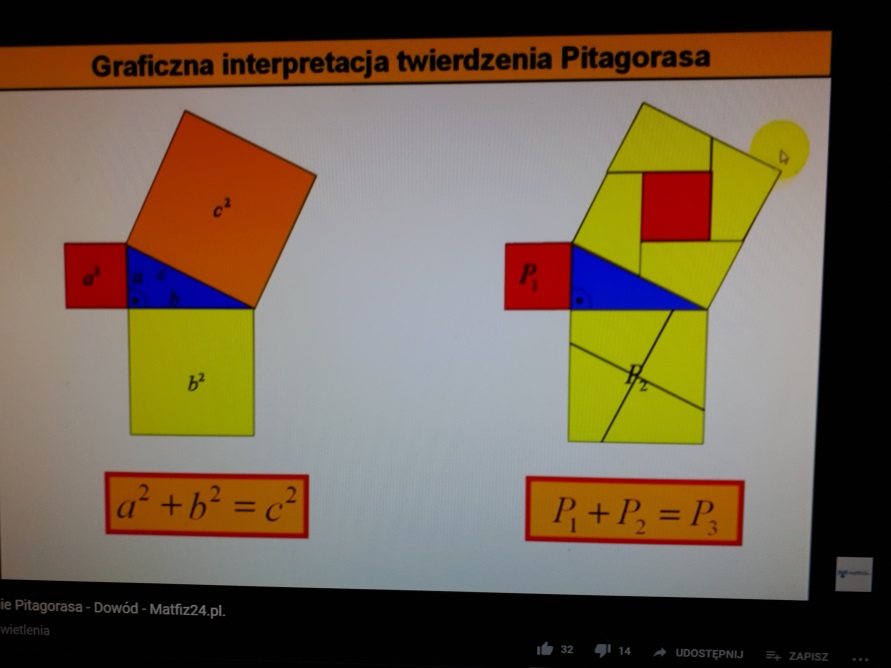 Rysunek 1, zdjęcie z prezentacjiRozwiązanie zadań z wykorzystaniem Twierdzenia Pitagorasa - multipodręcznik dla klasy 8, wyd. GWO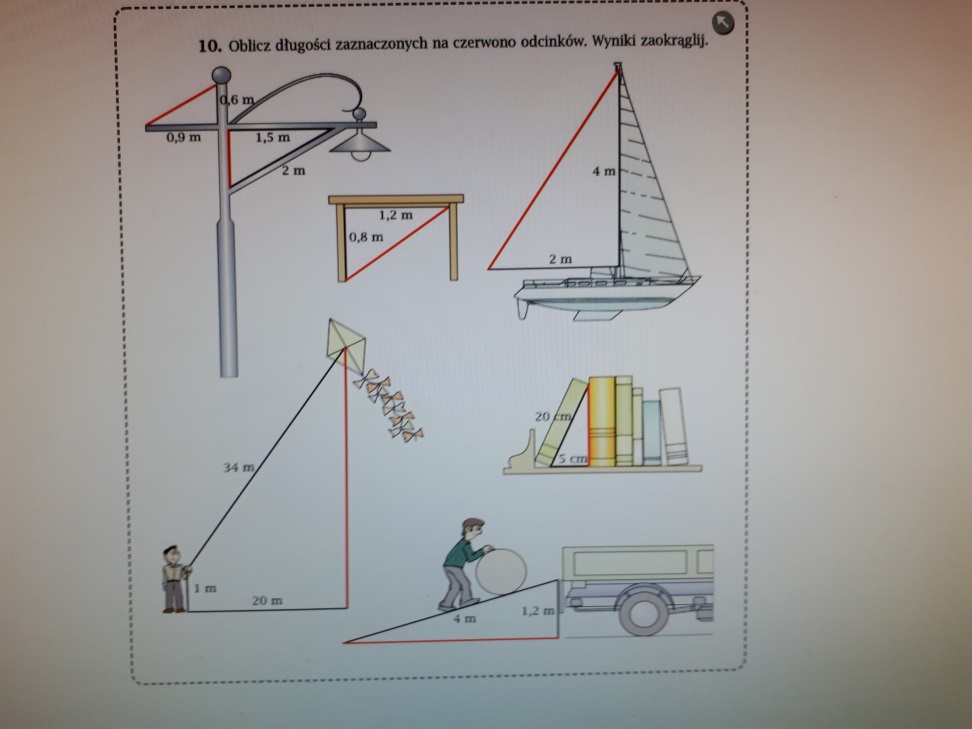 Rysunek 2, zdjęcie zadań z podręcznika dla kl. 8 z wyd. GWO3. Podsumowanie tematu lekcji.4. Podanie i omówienie zadania domowego - ćwiczenia dla klasy 8, wyd. GWOOpracowanie: Violetta Gachowska